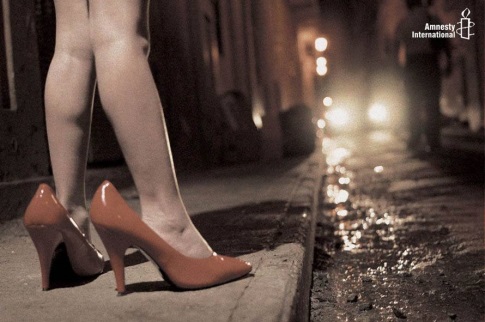 CCG3OINous avons discuté du côté sinistre du tourisme que l’on ignore trop souvent – le tourisme sexuel.   Votre but maintenant est d’informer les autres de ce qui se passe.  Votre tâche est de créer une annonce publicitaire qui informe les auditeurs du problème, et comment ils peuvent aider à améliorer la situation.  Parlez des pays y impliqués, les raisons que les touristes le font, les victimes, et comment combattre contre ce crime.Vous allez vous servir un iPad et le programme iMovie afin de communiquer ces renseignements.  Vous devez avoir de la musique, des photos et/ou des vidéos, et du texte ou des commentaires.  Consultez la rubrique et vérifiez votre annonce vous-même selon les critères donnés.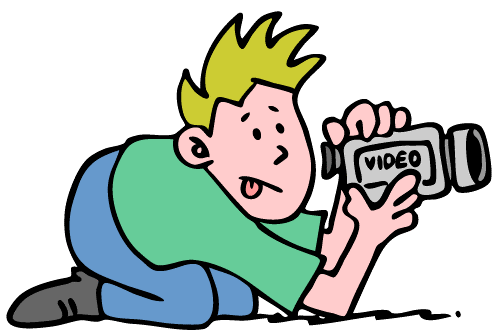 Soyez créatifs, mais sérieux…CGG3OI									Noms:  	_________________________________										_________________________________Une annonce – Le tourisme sexuelCOMMENTAIRES :								TOTAL :    40 POINTSCritèresVérifié  ()Fait de mon mieux ()· le but est mentionné et spécifié· le « qu’est-ce qui se passe » est évident et bien articulé- tous les renseignements requis sont présents et corrects; vous avez fait d’autres recherches · le « quoi faire » est clair et les idées sont intéressantes et faciles à suivre· la pub est fortement convaincante· l’annonce est très intéressante, inspirante et faite avec beaucoup d’effort et de créativité· un niveau de français supérieur· peu de fautes de grammaire/d’orthographeCritèresNiveau 1           (0 à 4)Niveau 2                 (5-6)Niveau 3                 (7-8)Niveau 4                 (9-10)Connaissances et compréhensionLe but de la pub est clairement spécifié· la pub manque de but·  le but n’est pas mentionné mais sous-entendu·  le but est évident mais jamais mentionné· le but est mentionné et spécifiéAnalyse et réflexionLe « qu’est-ce qui se passe » de la pub est évidentLes renseignements requis sont présents et correctsLe « quoi faire » est clair et facile à suivre- la pub manque de « qu’est-ce qui se passe »- il vous manque plusieurs renseignements- la pub manque de « quoi faire » ou  le « quoi faire » n’est pas clair· le « qu’est-ce qui se passe » est mentionné en passant- Vous n’avez pas inclus tous les renseignements requis· le « quoi faire» est clair - le « qu’est-ce qui se passe » est évident- tous les renseignements sont présents et précis· le « quoi faire » est clair et facile à suivre- le « qu’est-ce qui se passe » est évident et bien articulé- Vous avez fait des recherches et inclus beaucoup de renseignements pertinents- le « quoi faire » est clair et les idées sont intéressantes et faciles à suivreApplicationLa pub est convaincanteLa présentation de la pub est intéressante, inspirante et faite avec effort et créativité· la pub est très peu convaincante · la présentation manque d’intérêt, d’inspiration et d’effort· la pub est peu convaincante· la présentation est un peu intéressante, inspirante mais manque d’effort et de créativité· la pub est assez convaincante· la présentation est intéressante, inspirante et faite avec effort· la pub est fortement convaincante· la présentation est très intéressante, inspirante et faite avec beaucoup d’effort et de créativitéCommunicationLe français est compréhensible et sans fautes de grammaire/orthographe· le français est incompréhensible· trop de fautes de grammaire ou d’orthographe· le français est assez bon· plusieurs fautes de grammaire ou d’orthographe· un bon niveau de français· quelques fautes de grammaire ou d’orthographe· un niveau de français supérieur· peu de fautes de grammaire ou d’orthographe